 Map of EaP Priority Road and Maritime Projects Armenia, Azerbaijan, Georgia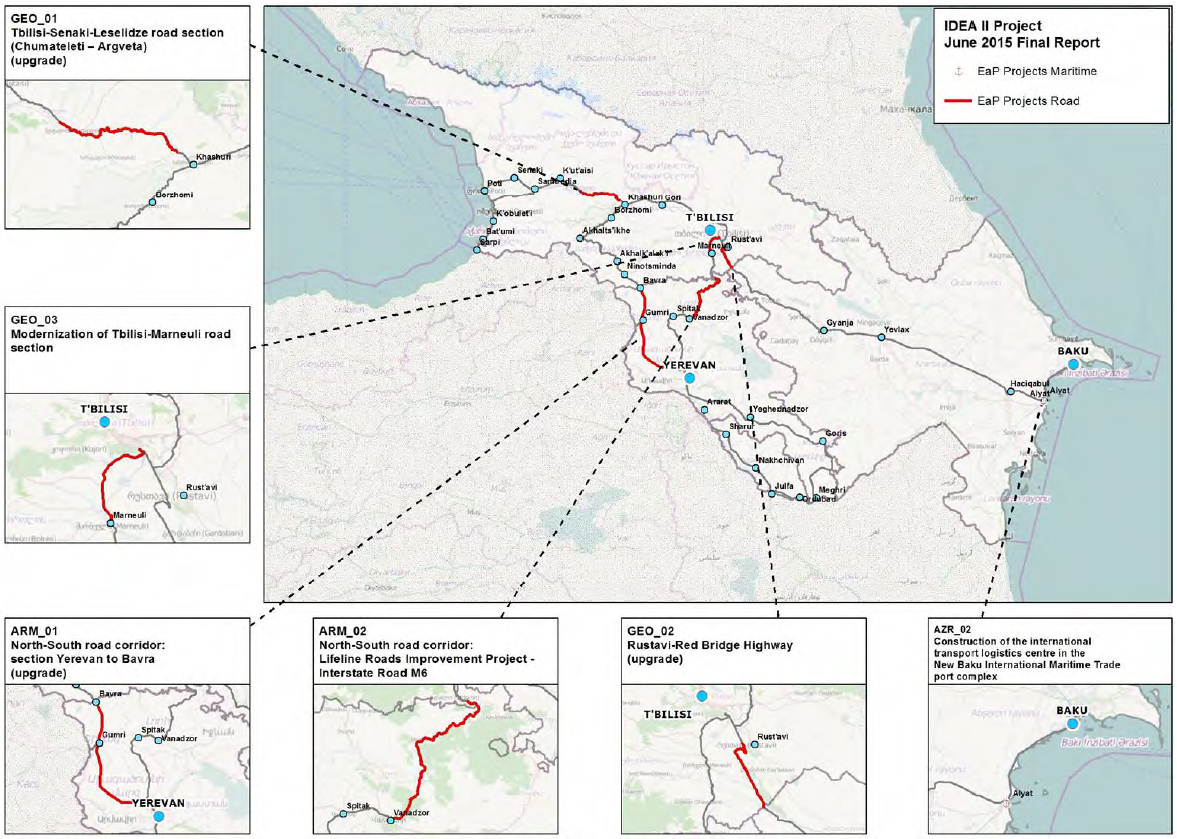 